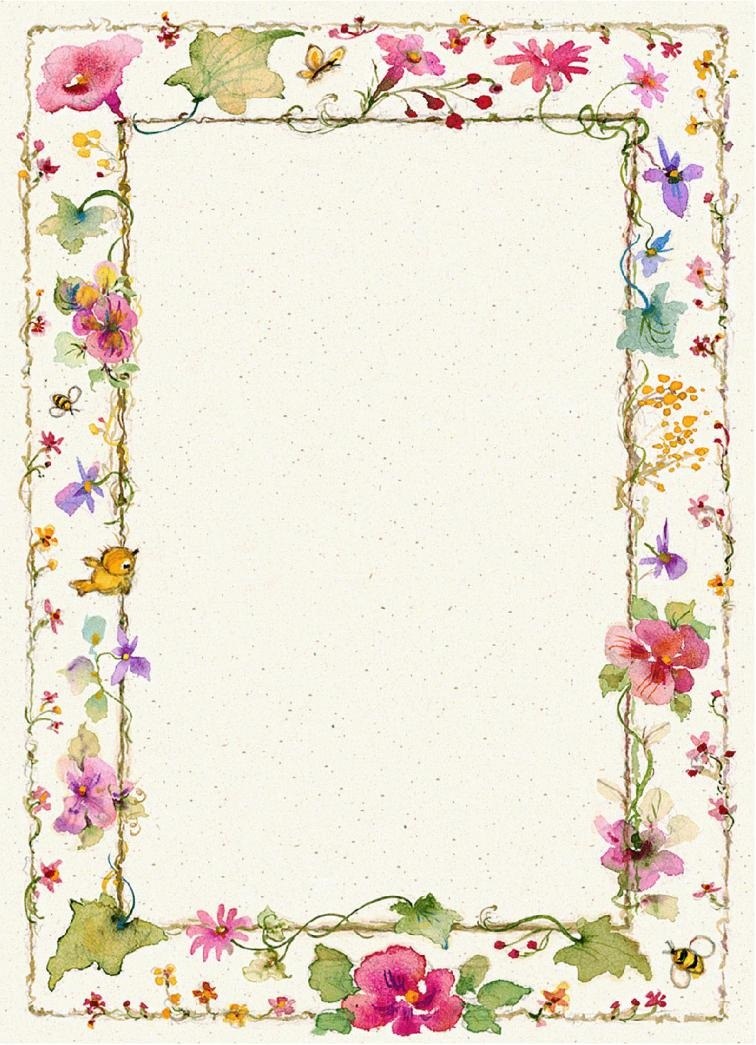 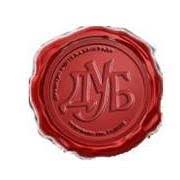 ДРУШТВО УЧИТЕЉА  БЕОГРАДАНА ТРЕЋОЈ СМОТРИ „ЛУТКА У ШКОЛИ“ СЛУШ у  категоријиЛИКОВНИ КОНКУРС „МОЈА ЛУТКА“ПОХВАЉУЈЕ :Мају   Јовић и Драгану  Аврамовић   ОШ „Карађорђе“Ану  Бркић   ОШ  „Милан Ракић“Биљану  Батез, Ивану Максимовић, Тамару Обрадовић и Милицу  Недић ОШ „Алекса Шантић“Светлану Милутиновић ОШ „Борислав Пекић“Бојану  Брајовић  и Снежану Илић ОШ  „Кнегиња Мијица“Весну  Стојаковић, Јелену  Павлицу, Лидију  Булатовић, Милицу  Видановић,Славицу Стегић и Снежану Паравиња ОШ  „Бранко Радичевић“- БатајницаДуњу Трајковић ОШ „Светислав Голубовић Митраљета“Зорицу  Вигљевић ОШ „Влада Обрадовић Камени“ Јасмину  Милићевић ОШ „ Иво Андрић“ РаковицаСлободанку  Матић ОШ „Бановић Страхиња“Невену Јовичин   и Марију Бастић ОШ „Јанко Веселиновић“14.12.2019.год